Sportlovsbio vecka 9 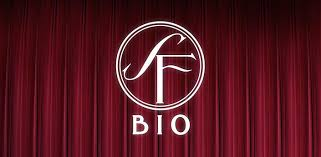 Fritidsföreningen erbjuder alla medlemmar att köpa biobiljetter till kanonpris till sportlovsveckan!Pris? 	50 kr för Vuxen 30 kr för Barn (0-13 år)När? 	Valfri dag vecka 9Bokning sker av var och en på valfri SF bio, föreningen bjuder på popcorn och dricka i samband med bion.Anmälan görs till e-postadressen fritidsforeningen.gavleborg@trafikverket.se Betalning sker till PG 36 21 02-6. Märk betalningen med ditt namn! Anmälan och betalning sker senast den 18 februari. Biljetter för bio och popcorn finns att hämta i receptionen från den 20 februari.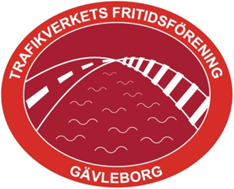 